Team & Whole-Club Monitoring ChartsTeachers can use the Monitoring Charts below to monitor, evaluate and positively reinforce students’ demonstration of the teamwork skill that is the focus of the session. Think about your group of students, and whether they would thrive and benefit from a sense of competition between teams, or whether they may feel threatened by a sense of competition. Based on this knowledge, you have the option of selecting a Monitoring Chart for each skill that either compares teams, or groups students together as a whole Club.Teamwork skill: Communicate effectively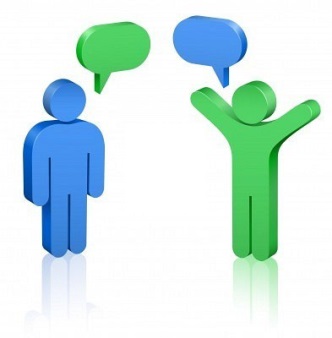 Team Monitoring ChartTeamwork skill: Communicate effectivelyWhole-Club Monitoring ChartTeamwork skill: Work collaboratively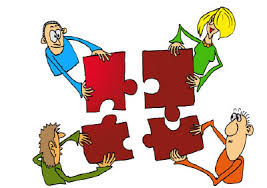 Team Monitoring ChartTeamwork skill: Work collaborativelyWhole-Club Monitoring ChartTeamwork skill: Make decisions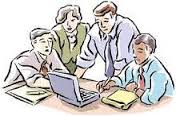 Team Monitoring ChartTeamwork skill: Make decisionsWhole-Club Monitoring ChartTeamwork skill: Negotiate and resolve conflict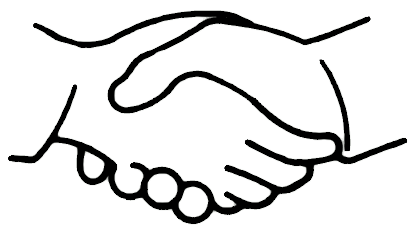 Team Monitoring ChartTeamwork skill: Negotiate and resolve conflictWhole-Club Monitoring ChartTeamwork skill: Develop leadership skills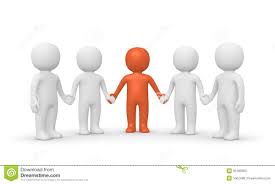 Team Monitoring ChartTeamwork skill: Develop leadership skillsWhole-Club Monitoring ChartLearning Intention: to be able to use our words and body language to politely listen to others, and explain our ideas to others.Learning Intention: to be able to use our words and body language to politely listen to others, and explain our ideas to others.Learning Intention: to be able to use our words and body language to politely listen to others, and explain our ideas to others.Learning Intention: to be able to use our words and body language to politely listen to others, and explain our ideas to others.Learning Intention: to be able to use our words and body language to politely listen to others, and explain our ideas to others.Learning Intention: to be able to use our words and body language to politely listen to others, and explain our ideas to others.Learning Intention: to be able to use our words and body language to politely listen to others, and explain our ideas to others.Learning Intention: to be able to use our words and body language to politely listen to others, and explain our ideas to others.Success CriteriaSuccess CriteriaTallyHow many times did the teachers see this today?TallyHow many times did the teachers see this today?TallyHow many times did the teachers see this today?TallyHow many times did the teachers see this today?TallyHow many times did the teachers see this today?CommentWhich teams or students did this particularly well today? How?Success CriteriaSuccess CriteriaTeam 1:Team 2:Team 3:Team 4:Team 5:CommentWhich teams or students did this particularly well today? How?1I listen quietly and patiently when my team mates are talking. 2I come up with ideas and explain them to my team mates. 3When I am talking or listening to someone, I turn my body towards them and look at their face.4I give helpful and friendly feedback. E.g. “That’s a good idea, I didn’t think of that! Maybe we could also…”5I listen and stay calm when people give me feedback.Learning Intention: to be able to use our words and body language to politely listen to others, and explain our ideas to others.Learning Intention: to be able to use our words and body language to politely listen to others, and explain our ideas to others.Learning Intention: to be able to use our words and body language to politely listen to others, and explain our ideas to others.Learning Intention: to be able to use our words and body language to politely listen to others, and explain our ideas to others.Success CriteriaSuccess CriteriaTallyHow many times did the teachers see this today?CommentWhich teams or students did this particularly well today? How?1I listen quietly and patiently when my team mates are talking. 2I come up with ideas and explain them to my team mates. 3When I am talking or listening to someone, I turn my body towards them and look at their face.4I give helpful and friendly feedback. E.g. “That’s a good idea, I didn’t think of that! Maybe we could also…”5I listen and stay calm when people give me feedback.Learning Intention: to be able to work together as a team to achieve a goal.Learning Intention: to be able to work together as a team to achieve a goal.Learning Intention: to be able to work together as a team to achieve a goal.Learning Intention: to be able to work together as a team to achieve a goal.Learning Intention: to be able to work together as a team to achieve a goal.Learning Intention: to be able to work together as a team to achieve a goal.Learning Intention: to be able to work together as a team to achieve a goal.Learning Intention: to be able to work together as a team to achieve a goal.Success CriteriaSuccess CriteriaTallyHow many times did the teachers see this today?TallyHow many times did the teachers see this today?TallyHow many times did the teachers see this today?TallyHow many times did the teachers see this today?TallyHow many times did the teachers see this today?CommentWhich teams or students did this particularly well today? How?Success CriteriaSuccess CriteriaTeam 1:Team 2:Team 3:Team 4:Team 5:CommentWhich teams or students did this particularly well today? How?1I have a role in my team, and my team mates know what my role is (e.g. builder, programmer, finder, tester).2I swap roles with my team mates if they would like a turn.3I ask my team mates, other students, and teachers for help when I need it. E.g. “Can you please help me with this?”4I ask others if they would like help. E.g. “That part was tricky, would you like me to show you what I did?”5I give compliments and encouragement to others. E.g. “That’s an awesome idea!”, “Never mind, we can try again.”Learning Intention: to be able to work together as a team to achieve a goal.Learning Intention: to be able to work together as a team to achieve a goal.Learning Intention: to be able to work together as a team to achieve a goal.Learning Intention: to be able to work together as a team to achieve a goal.Success CriteriaSuccess CriteriaTallyHow many times did the teachers see this today?CommentWhich teams or students did this particularly well today? How?1I have a role in my team, and my team mates know what my role is (e.g. builder, programmer, finder, tester).2I swap roles with my team mates if they would like a turn.3I ask my team mates, other students, and teachers for help when I need it. E.g. “Can you please help me with this?”4I ask others if they would like help. E.g. “That part was tricky, would you like me to show you what I did?”5I give compliments and encouragement to others. E.g. “That’s an awesome idea!”, “Never mind, we can try again.”Learning Intention:  to be able to make decisions as a group, in a way that is fair for all group members.Learning Intention:  to be able to make decisions as a group, in a way that is fair for all group members.Learning Intention:  to be able to make decisions as a group, in a way that is fair for all group members.Learning Intention:  to be able to make decisions as a group, in a way that is fair for all group members.Learning Intention:  to be able to make decisions as a group, in a way that is fair for all group members.Learning Intention:  to be able to make decisions as a group, in a way that is fair for all group members.Learning Intention:  to be able to make decisions as a group, in a way that is fair for all group members.Learning Intention:  to be able to make decisions as a group, in a way that is fair for all group members.Success CriteriaSuccess CriteriaTallyHow many times did the teachers see this today?TallyHow many times did the teachers see this today?TallyHow many times did the teachers see this today?TallyHow many times did the teachers see this today?TallyHow many times did the teachers see this today?CommentWhich teams or students did this particularly well today? How?Success CriteriaSuccess CriteriaTeam 1:Team 2:Team 3:Team 4:Team 5:CommentWhich teams or students did this particularly well today? How?1I come up with and share ideas about how to solve the challenge.2I listen to and think about each of my team mates’ ideas.3I talk about the strong points and not-so-strong points of different ideas with my team.4I ask my team mates if they agree before making a decision. E.g. “Maybe we could try it this way, what do you think?”5I take turns at making decisions with my team mates.Learning Intention:  to be able to make decisions as a group, in a way that is fair for all group members.Learning Intention:  to be able to make decisions as a group, in a way that is fair for all group members.Learning Intention:  to be able to make decisions as a group, in a way that is fair for all group members.Learning Intention:  to be able to make decisions as a group, in a way that is fair for all group members.Success CriteriaSuccess CriteriaTallyHow many times did the teachers see this today?CommentWhich teams or students did this particularly well today? How?1I come up with and share ideas about how to solve the challenge.2I listen to and think about each of my team mates’ ideas.3I talk about the strong points and not-so-strong points of different ideas with my team.4I ask my team mates if they agree before making a decision. E.g. “Maybe we could try it this way, what do you think?”5I take turns at making decisions with my team mates.Learning Intention: to be able to listen, make compromises, and reach a solution when there is a disagreement.  Learning Intention: to be able to listen, make compromises, and reach a solution when there is a disagreement.  Learning Intention: to be able to listen, make compromises, and reach a solution when there is a disagreement.  Learning Intention: to be able to listen, make compromises, and reach a solution when there is a disagreement.  Learning Intention: to be able to listen, make compromises, and reach a solution when there is a disagreement.  Learning Intention: to be able to listen, make compromises, and reach a solution when there is a disagreement.  Learning Intention: to be able to listen, make compromises, and reach a solution when there is a disagreement.  Learning Intention: to be able to listen, make compromises, and reach a solution when there is a disagreement.  Success CriteriaSuccess CriteriaTallyHow many times did the teachers see this today?TallyHow many times did the teachers see this today?TallyHow many times did the teachers see this today?TallyHow many times did the teachers see this today?TallyHow many times did the teachers see this today?CommentWhich teams or students did this particularly well today? How?Success CriteriaSuccess CriteriaTeam 1:Team 2:Team 3:Team 4:Team 5:CommentWhich teams or students did this particularly well today? How?1I listen quietly and patiently to my team mates’ ideas and feelings, even when I disagree.2I stay calm and tell my team mates how I am feeling, when we disagree. E.g. “I feel annoyed when you do all the building, because I’d like to try my ideas too.” 3I suggest ways to solve disagreements. E.g. “If you build onto the front of the robot, maybe I can build onto the sides, so we can use both our ideas.”4I change what I am doing to help reach a solution, even if it isn’t what I want to do. 5I say sorry if I do or say something that upsets someone.Learning Intention: to be able to listen, make compromises, and reach a solution when there is a disagreement.  Learning Intention: to be able to listen, make compromises, and reach a solution when there is a disagreement.  Learning Intention: to be able to listen, make compromises, and reach a solution when there is a disagreement.  Learning Intention: to be able to listen, make compromises, and reach a solution when there is a disagreement.  Success CriteriaSuccess CriteriaTallyHow many times did the teachers see this today?CommentWhich teams or students did this particularly well today? How?1I listen quietly and patiently to my team mates’ ideas and feelings, even when I disagree.2I stay calm and tell my team mates how I am feeling, when we disagree. E.g. “I feel annoyed when you do all the building, because I’d like to try my ideas too.” 3I suggest ways to solve disagreements. E.g. “If you build onto the front of the robot, maybe I can build onto the sides, so we can use both our ideas.”4I change what I am doing to help reach a solution, even if it isn’t what I want to do. 5I say sorry if I do or say something that upsets someone.Learning Intention:  to be able to teach other members of the school community, by planning and carrying out a project.Learning Intention:  to be able to teach other members of the school community, by planning and carrying out a project.Learning Intention:  to be able to teach other members of the school community, by planning and carrying out a project.Learning Intention:  to be able to teach other members of the school community, by planning and carrying out a project.Learning Intention:  to be able to teach other members of the school community, by planning and carrying out a project.Learning Intention:  to be able to teach other members of the school community, by planning and carrying out a project.Learning Intention:  to be able to teach other members of the school community, by planning and carrying out a project.Learning Intention:  to be able to teach other members of the school community, by planning and carrying out a project.Success CriteriaSuccess CriteriaTallyHow many times did the teachers see this today?TallyHow many times did the teachers see this today?TallyHow many times did the teachers see this today?TallyHow many times did the teachers see this today?TallyHow many times did the teachers see this today?CommentWhich teams or students did this particularly well today? How?Success CriteriaSuccess CriteriaTeam 1:Team 2:Team 3:Team 4:Team 5:CommentWhich teams or students did this particularly well today? How?1I come up with and share ideas with my team to plan a new challenge activity or robot creation.2I suggest solutions to problems, and ask if everyone agrees.3I help new people learn by clearly explaining the goal of the challenge, or how our robot works.4I encourage and help others to learn and try new things. E.g. “Have you tried this before? That’s okay, I can show you… Now you have a go!”5I give compliments and congratulate others when they do things well. E.g. “Wow, well done making it move like that! You learned that really quickly.”Learning Intention:  to be able to teach other members of the school community, by planning and carrying out a project.Learning Intention:  to be able to teach other members of the school community, by planning and carrying out a project.Learning Intention:  to be able to teach other members of the school community, by planning and carrying out a project.Learning Intention:  to be able to teach other members of the school community, by planning and carrying out a project.Success CriteriaSuccess CriteriaTallyHow many times did the teachers see this today?CommentWhich teams or students did this particularly well today? How?1I come up with and share ideas with my team to plan a new challenge activity or robot creation.2I suggest solutions to problems, and ask if everyone agrees.3I help new people learn by clearly explaining the goal of the challenge, or how our robot works.4I encourage and help others to learn and try new things. E.g. “Have you tried this before? That’s okay, I can show you… Now you have a go!”5I give compliments and congratulate others when they do things well. E.g. “Wow, well done making it move like that! You learned that really quickly.”